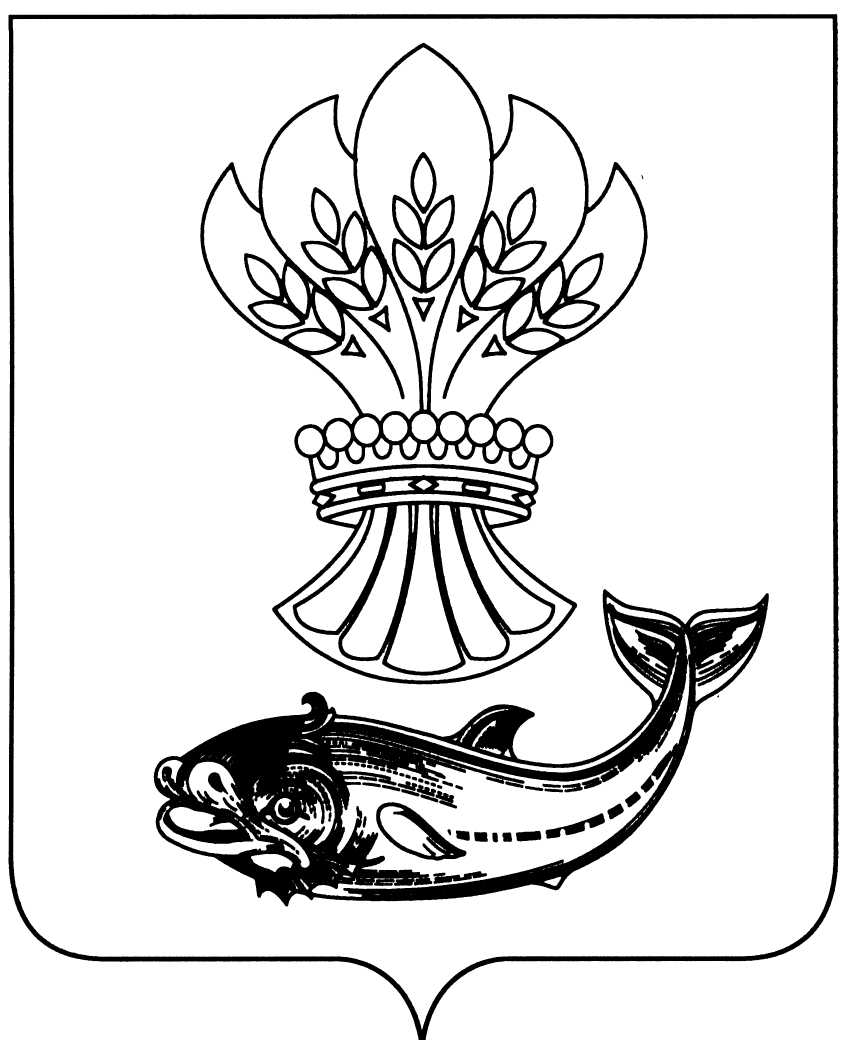 АДМИНИСТРАЦИЯ ПАНИНСКОГО МУНИЦИПАЛЬНОГО РАЙОНАВОРОНЕЖСКОЙ ОБЛАСТИП О С Т А Н О В Л Е Н И Еот 30.05.2019 № 196р.п. ПаниноОб утверждении схем теплоснабжения Красненского и Михайловского сельских поселений Панинского муниципального районаВоронежской области на период до 2033 года В соответствии с Федеральным законом от 06.10.2003 № 131-ФЗ «Об общих принципах организации местного самоуправления в Российской Федерации», Федеральным законом от 27.07.2010 № 190-ФЗ «О теплоснабжении», Постановлением Правительства Российской Федерации от 22.02.2012 № 154 «О требованиях к схемам теплоснабжения, порядку их разработки и утверждения» администрация Панинского муниципального района Воронежской области постановляет:1. Утвердить прилагаемые схемы теплоснабжения Красненского и Михайловского сельских поселений Панинского муниципального района Воронежской области на период до 2033 года.2. Присвоить статус единой теплоснабжающей организации на территории Красненского и Михайловского сельских поселений Панинского муниципального района Воронежской области общество с ограниченной ответственностью «Газпром теплоэнерго Воронеж». 3. Настоящее постановление вступает в силу со дня его подписания.4. Опубликовать настоящее постановление в официальном периодическом печатном издании Панинского муниципального района Воронежской области «Панинский муниципальный вестник», а также разместить на официальном сайте Панинского муниципального района Воронежской области в информационно-телекоммуникационной сети «Интернет» (http://www.panino-region.ru/). 5. Контроль за исполнением настоящего постановления возложить на заместителя главы администрации Панинского муниципального района Воронежской области – начальника отдела по капитальному строительству, газификации, ЖКХ, архитектуре и градостроительству Мищенко В.И.Глава Панинского муниципального района	 		 Н.В. Щеглов